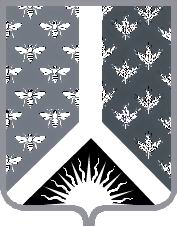 СОВЕТ НАРОДНЫХ ДЕПУТАТОВ НОВОКУЗНЕЦКОГО МУНИЦИПАЛЬНОГО РАЙОНАР Е Ш Е Н И Е от 30 апреля 2021 г. № 183-МНПАО внесении изменений в Положение о порядке проведения конкурса по отбору кандидатур на должность главы Новокузнецкого муниципального района, утвержденное решением Совета народных депутатов Новокузнецкого муниципального района от 29.04.2016 № 176-МНПАПринято Советом народных депутатовНовокузнецкого муниципального района30 апреля 2021 г.1. Внести в Положение о порядке проведения конкурса по отбору кандидатур на должность главы Новокузнецкого муниципального района, утвержденное решением Совета народных депутатов Новокузнецкого муниципального района от 29.04.2016 № 176-МНПА, изменения, изложив подпункт 10 пункта 3.2 в следующей редакции:«10) сведения о доходах, расходах, об имуществе и обязательствах имущественного характера, а также сведения о доходах, расходах, об имуществе и обязательствах имущественного характера своих супруг (супругов) и несовершеннолетних детей (далее - сведения о доходах, расходах, об имуществе и обязательствах имущественного характера). Указанные сведения представляются по форме справки, утвержденной Указом Президента Российской Федерации от 23.06.2014 № 460 «Об утверждении формы справки о доходах, расходах, об имуществе и обязательствах имущественного характера и внесении изменений в некоторые акты Президента Российской Федерации». Заполнение формы справки осуществляется с использованием специального программного обеспечения «Справки БК», размещенного на официальном сайте государственной информационной системы в области государственной службы в информационно-телекоммуникационной сети «Интернет»;».2. Настоящее Решение вступает в силу со дня, следующего за днем его официального опубликования.Председатель Совета народных депутатов Новокузнецкого муниципального района                                                                             Е.В. Зеленская                                                                   Глава Новокузнецкого муниципального района                                                                             А.В. Шарнин